Genk, 25 maart 2024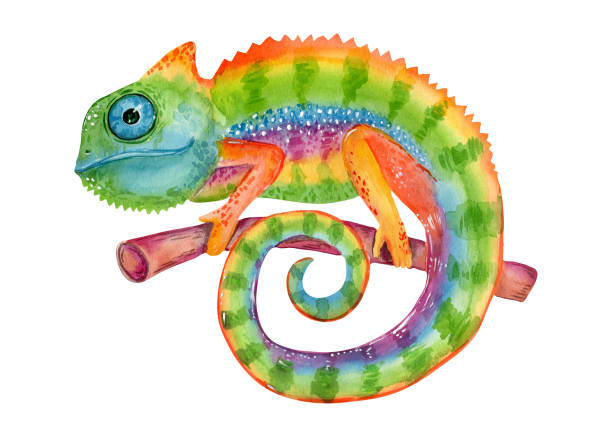 Lieve allemaal,Dit is het programma van onze avondwerking tot aan de zomervakantie.De avondwerking begint om 19u en eindigt om 21u30, tenzij anders vermeld. Gelieve altijd wat zakgeld mee te brengen aub.Informatie rond Extrema Special volgt nog.Groetjes,               Claudia (0494/571872) en Karolien (0494/571871)claudia@deregenboog.bekarolienm@deregenboog.beDatumActiviteitPlaatsPrijs Don 18/04filmavond De RegenboogzakgeldDon 02/05Kermis GenkGenkzakgeldDon 16/05Extrema SpecialHouthalen-HelchterenzakgeldDon 30/05Het SwingpaleisDe RegenboogzakgeldDon 16/06Afsluiter bij Reyski’sGenkzakgeld